Orientation Report Form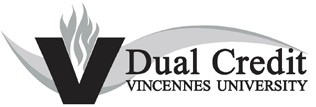 *A typed name below serves as an electronic signature when this report is sent from a VU email address.*Faculty Liaison Signature:		Date:  	Note: A copy of this form must also be sent to the division dean.FACULTY LIAISON INFORMATIONName of VU Faculty Liaison:		Date of Orientation:	Start Time:		End Time:Meeting Location:Dual Credit staff member present to conduct an administrative orientation session:  Yes	NoHIGH SCHOOL - CAREER/TECHNICAL CENTER INFORMATIONName(s) of Dual Credit Instructor*:Name(s) of High School or Career/Technical Center*:*insert or attach full list of names/schools if group sessionVU Course Number(s):Agenda/Materials/Content CoveredProvide a description of the orientation session (attach detailed agenda and copies of all materials/resources provided):Additional comments/concerns regarding this session and/or participants: